Túrakód: F_Ti-Ku  /  Táv.: 30,8 km  Szintidő: 4:25 óra, (átlagseb.: 6,97 km/h  /  Frissítve: 2021-01-24Túranév: Futó / Tisza-Kurca menténRésztávokhoz javasolt rész-szintidők (kerekített adatok, átlagsebességgel kalkulálva):Feldolgozták: Baráth László, Hernyik András, Valkai Árpád, 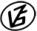 Tapasztalataidat, élményeidet őrömmel fogadjuk! 
(Fotó és videó anyagokat is várunk.)RésztávRésztávRész-szintidőRész-szintidőF_Ti-Ku_01-rtRajt-Cél (rendezvény) - Körtefa / Sziget0:390:39F_Ti-Ku_02-rtKörtefa / Sziget - Lándor-tó ÉNY0:541:33F_Ti-Ku_03-rtLándor-tó ÉNY - Szegvár / Faluház0:572:30F_Ti-Ku_04-rtSzegvár / Faluház - Alsó-Kurca (2)0:343:04F_Ti-Ku_05-rtAlsó-Kurca (2) - Szentes Alsórét-10:553:58F_Ti-Ku_06-rtSzentes Alsórét-1 - Cél (rendezvény)0:274:25